ПОЛОЖЕНИЕ О МЕТОДИЧЕСКОМ КАБИНЕТЕ муниципального бюджетного дошкольного образовательного учреждения «Центр развития ребенка-детский сад №11 «Сулусчаан» с.Намцы муниципального образования «Намский улус» Республики Саха (Якутия)»1. ОБЩИЕ ПОЛОЖЕНИЯМетодический кабинет муниципального бюджетного дошкольного образовательного учреждения «Центр развития ребенка-детский сад №11 «Сулусчаан» с.Намцы муниципального образования «Намский улус» Республики Саха (Якутия)» (далее – МБДОУ) является центром методической работы, накопления передового педагогического опыта и одним из компонентов системы повышения квалификации педагогических работников.Методическое руководство кабинетом осуществляет заместитель заведующей по воспитательной и методической работе.Работа методического кабинета осуществляется в соответствии с:данным Положением;годовым планом работы МБДОУ.ЦЕЛИ И ЗАДАЧИ РАБОТЫ МЕТОДИЧЕСКОГО КАБИНЕТАЦелью работы методического кабинета является учебно-методическое, информационное и диагностическое обеспечение воспитательно-образовательного процесса для совершенствования качества воспитательно-образовательной работы МБДОУ.Задачи работы методического кабинета:создание и поддержание информационного фонда учебно-методических документов (образовательных программ, федерального государственного образовательного стандарта дошкольного образования), по которым осуществляется воспитательно-образовательный процесс в МБДОУ;совершенствование методического обеспечения и материально-технической базы воспитательно-образовательного процесса путем оснащения его наглядными пособиями, раздаточными дидактическими материалами, техническими средствами обучения и т.д.;изучение, обобщение и распространение передового педагогического опыта;содействие повышению и совершенствованию педагогического мастерства педагогов, особенно начинающих и с небольшим стажем педагогической работы;совершенствование форм и методов контроля воспитания, развития и обучения воспитанников в соответствии с ФГОС дошкольного образования.3. ОСНОВНЫЕ НАПРАВЛЕНИЯ И СОДЕРЖАНИЕ РАБОТЫ МЕТОДИЧЕСКОГО КАБИНЕТА3.1.Планирование методической работы МБДОУ.3.2.Оказание помощи педагогам при подготовке к аттестации, в проведении открытых мероприятий.3.3.Организация консультаций, семинаров, обзоров новинок методической и педагогической литературы для педагогов по вопросам воспитательно-образовательной работы с детьми. Создание условий для самообразования педагогов и повышения педагогического мастерства.Накопление, систематизация, обобщение и распространение передового педагогического опыта.Внедрение инновационных технологий в воспитательно-образовательный процесс МБДОУ.ОРГАНИЗАЦИЯ РАБОТЫ МЕТОДИЧЕСКОГО КАБИНЕТАМетодический кабинет работает под руководством заместителя заведующей по воспитательной и методической работе, который организует и координирует его работу, а также осуществляет свою профессиональную деятельность в соответствии со своими должностными обязанностями.В своей деятельности методический кабинет подотчетен педагогическому совету МБДОУ.5. МАТЕРИАЛЬНАЯ БАЗА5.1.Методический кабинет финансируется, в соответствии с утвержденным планом финансово-хозяйственной деятельности МБДОУ.5.2.Методический кабинет имеет компьютерную и офисную технику, необходимые для профессиональной деятельности работников, помещение для размещения методической,  справочной литературы и проведения консультаций.6. ДЕЛОПРОИЗВОДСТВО6.1.Документация ведется согласно номенклатуре дел.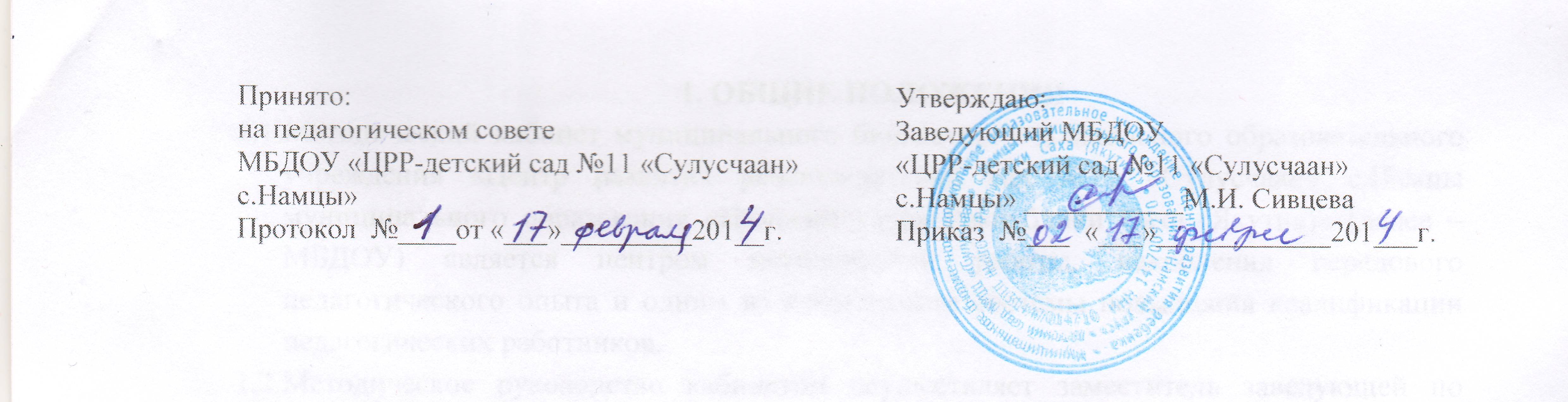 